 13 mai 2019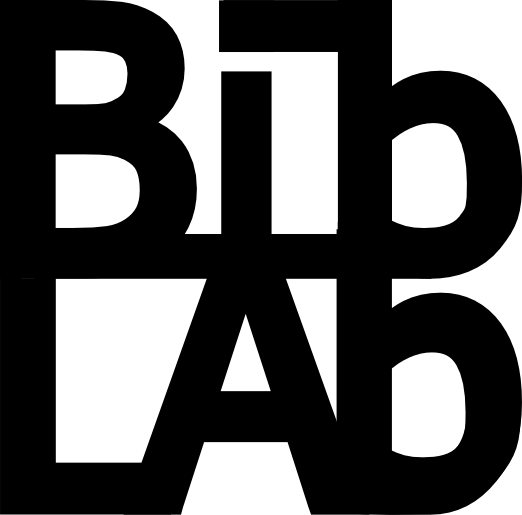 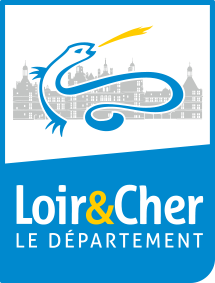 Objectifs : Découverte des principes de bases de l’électricité avec un émulateur de clavier à partir d’objets du quotidienComprendre les technologies pour faciliter leur appropriationListe du matériel :1 boite Makey Makey contient 1 carte électronique1 câble USB6 pinces crocodiles1 mode d’emploi en anglaisMatériel ajouté : cartons servant de support1 rouleau de papier d’aluminium4 boîtes pleines de pâte à modelerIdées de matériel supplémentaires : fourchette, fruits, feuilles d’arbres, légumes,...Liste des logiciels : sélection d’application : https://labz.makeymakey.com/d/  Plus d’idées : https://www.youtube.com/watch?v=rfQqh7iCcOU&feature=youtu.be , http://labenbib.fr/index.php?title=Makey_Makey#Usages_Procédure : Reliez le câble USB à l’ordinateur et à la carte électronique.La carte clignote en vert quelques secondes pour vous signaler que tout fonctionne correctement.Prenez les fils avec des pinces crocodiles et branchez-les sur la carte en fonction des besoins de l’applicationsélectionnée : flèches (haut, bas, gauche et droite), espace et clic de la souris.Il faut ensuite relier chacun des fils à un matériau conducteur : pâte à modeler, fruits, papier aluminium, eau,ou même une personne. Ces derniers deviendront commande.Pour boucler le circuit, fixez un fil avec pinces crocodiles à la terre (EARTH) qui doit être relié à la personnequi va ensuite commander la Makey Makey. Elle devra donc constamment le garder en main ou au contactde la peau.Faites le test : quand vous appuyez sur l’un des conducteurs, le voyant vert correspondant sur la carte graphique doit s’allumer et être le seul à s’allumer (Dans le cas où plusieurs voyants s’allument au lieu d’un : espacez les conducteurs).Sensibilisation / aménagement :Propositions de valorisation / communication :Instrument de médiation simple et ludique, représente une base pour développer la créativité.Site officiel : https://makeymakey.com/  Photos :Mode d’emploi : https://drive.google.com/drive/u/0/folders/1PLrtWt7QnNM6uvxUGK-P1nCgqsHJWEN2 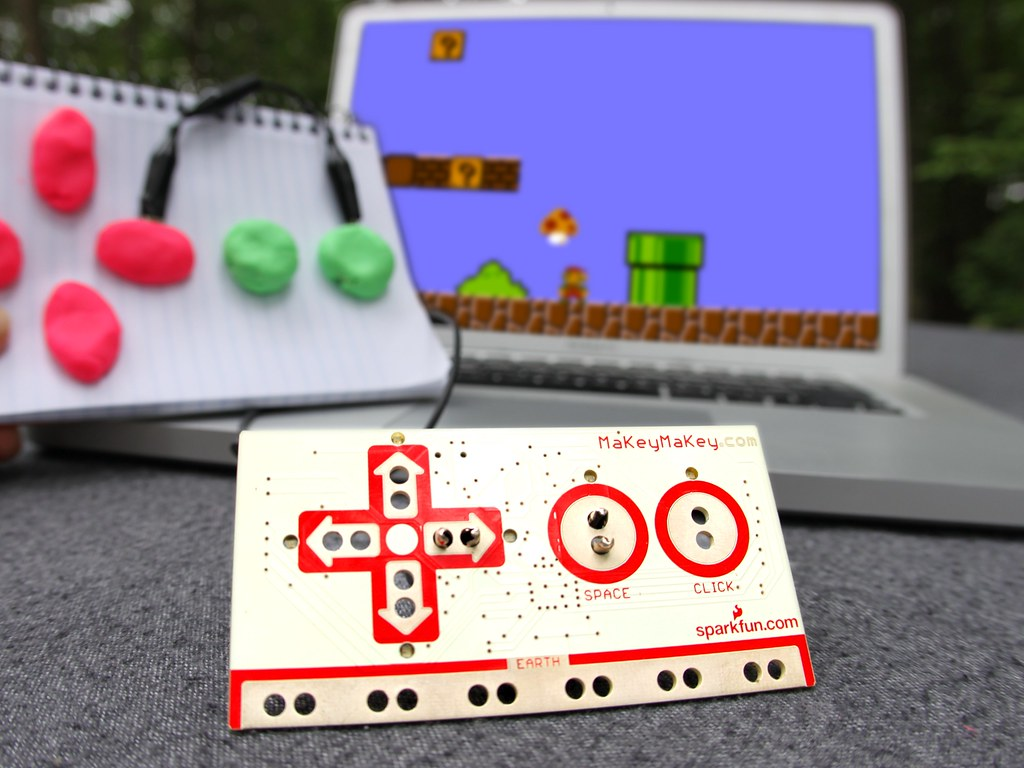 Makey-MakeyLieu : Durée :  20 minutesPublic : à partir de 5 ansPublic maximum conseillé : 2 par kitAnimateur : nécessaire